The World Community Service District Matching Grant (WCSDMG) is to provide clubs in District 6400 with funding for World Community Service Projects, i.e., projects outside Canada and the United States. Funds available for this grant program are raised exclusively from the annual District Governors Golf Outing. The Trustees of the Rotary District 6400 Foundation will review all applications and funds will be awarded according to the merit of the project, availability of funds, adherence to grant requirements and other considerations as determined by the Trustees. The application deadlines are April 1 and October 1, although urgent proposals with exceptional need will be considered at any time. All applications are to be submitted to the District Governor.  Complete all information as requested. Please note that:Rotary Clubs with an outstanding final report from a previously awarded WCSDMG are ineligible to apply.The grant amount awarded will be no greater than twice the amount provided by the club.Only one application is allowed per club in each competition.Typically, less than $10,000 in total is distributed at each competition.The FINAL REPORT must be submitted to the current District Governor within 30 days of the completed project.  The final report is to include receipts, a description of what was accomplished and any other relevant details.  Photos are encouraged.  Please bring home a item or two to be sold at the next District Governor Golf Outing to help raise funds for this grant.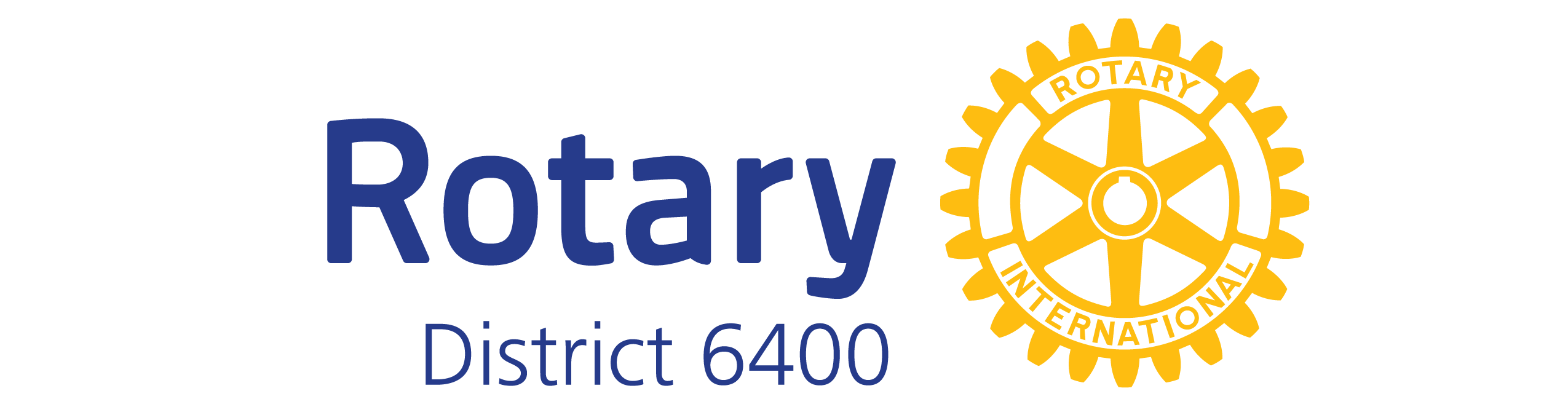 WORLD COMMUNITY SERVICEDISTRICT MATCHING GRANT APPLICATIONAPPLICANT (PROJECT COORDINATOR) INFORMATIONAPPLICANT (PROJECT COORDINATOR) INFORMATIONAPPLICANT (PROJECT COORDINATOR) INFORMATIONAPPLICANT (PROJECT COORDINATOR) INFORMATIONAPPLICANT (PROJECT COORDINATOR) INFORMATIONName:(highlight and over-type here)Club:(highlight and over-type here)Email:(highlight and over-type here)Phone:(highlight and over-type here)PROJECT NAME:(highlight and over-type here)Grant Request:(highlight and over-type here)Club Match:
(Must be at least half the Grant Request)(highlight and over-type here)COORDINATING PARTNER IN PROJECT COUNTRY: Please provide the name of the contact organization in the host country as well as contact information for the representative of that organization.(highlight and over-type here – Box will expand as necessary)PROJECT DESCRIPTION:  The project description will be a brief explanation of the project and it must include the location, the activity, the beneficiaries, the start and end dates, how Rotarians will be involved, how the local partner will be involved, sustainability, etc.  Please also include any other information you deem relevant. Use as much space as you need.(highlight and over-type here – Box will expand as necessary)BUDGET: The budget must include the source of all project revenue and an estimate of all expenses.(highlight and over-type here – Box will expand as necessary)SIGNATURES: So that we can process electronic documents, names typed in italics and within quotes count as a signature.SIGNATURES: So that we can process electronic documents, names typed in italics and within quotes count as a signature.SIGNATURES: So that we can process electronic documents, names typed in italics and within quotes count as a signature.SIGNATURES: So that we can process electronic documents, names typed in italics and within quotes count as a signature.Club President:“For signature, highlight and overtype between the quotes”Name“Signature”Project Coordinator:“For signature, highlight and overtype between the quotes”Name“Signature”Date: